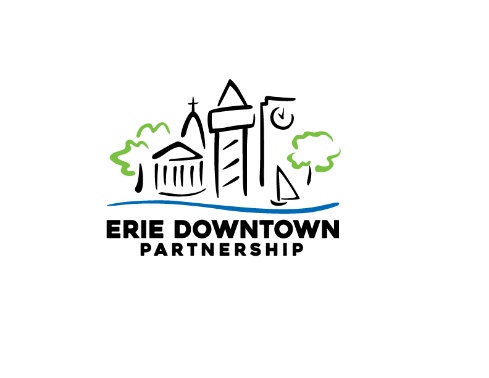 Нам очень важно Ваше мнение о центральной части г. Эри. Приняв участие в нашем 10-минутном опросе вы сможете получить подарочный сертификат «Erie Downtown Partnership» номиналом 25 долл. США, если укажите свой адрес электронной почты. Сертификат можно будет использовать в одной из 60 торговых точек. Ваши ответы останутся полностью анонимными и конфиденциальными.Top of FormВопрос*1. Как Вы узнали об опросе?Центр Erie Downtown PartnershipОбщественное объединение жителей района Работодатель ПреподавательЦерковьСМИДруг или родственникДругое (укажите)Вопрос*2. Каким способом Вы предпочли бы получать информацию об актуальных новостях ближайших мероприятиях? (Выберите все подходящие варианты)Социальные сети (Facebook, Instagram, Twitter, Hippo и т.д.)В беседе с друзьями и родственникамиПечатные СМИ (Times News, Erie Reader и т.д.) Онлайн-календариНовостная рассылка от конкретных организаций/группМестные ТВ-станцииРадиоИнформация на нескольких языкахФлайер/объявленияПочтовая реклама (письмо или открытка)Другое (укажите)Вопрос*3.  Как Вам кажется, Вы получаете достаточно информации о событиях в центральной части города?ДаНетВопрос*4. Возникают ли у Вас проблемы с получением информации о последних новостях и событиях в центральной части города? (доступ к сети интернет, телевидению, радио, печатным материалам, информации на понятном языке, инклюзивным материалам для лиц с ограниченными возможностями (ADA) и т.д.)НетДа (поясните)Вопрос*5. Выберите все, что применимо.Я работаю в центральной части г. Эри.Я живу в центральной части г. Эри.Я не живу в центральной части, но являюсь жителем г. Эри.Я не являюсь жителем г. Эри, но проживаю в округе Эри.Я веду бизнес в центральной части г. Эри.Я веду бизнес не в центральной части г. Эри.Я владею недвижимостью/зданием в центральной части г. Эри.Другое (укажите)Вопрос6. Укажите Ваш текущий почтовый индекс (Не обязательно)Вопрос*7. Вы принимаете участие в общественных собраниях/форумах?ДаНет (Укажите причину. Например, расписание/график, транспорт, знакомство с темами, ограниченные возможности (ADA), услуги перевода и т.д.)Вопрос*8. Вы посещаете местную библиотеку?ДаНет (поясните)Вопрос*9. Как Вам кажется, центр Erie Downtown Partnership делает достаточно для информирования общественности?ДаНетНе уверен(-а)Я ничего не знаю о центре Erie Downtown Partnership и его деятельностиДалее* 10. Каким способом Вы обычно добираетесь в/из центра?  Отметьте все, что применимо.ПешкомНа велосипедеНа личном автомобиле или мотоциклеНа общественном транспортеСлужбы Uber, Lyft или райдшерингНа транспорте для перевозки лиц с ограниченными возможностямиДругое (укажите)Вопрос11. Что беспокоит Вас больше всего при посещении центральной части города?* 12. Укажите Ваш возраст18-24 года25-30 лет31-40 лет41-54 года55+ летПредпочитаю не отвечатьВопрос* 13. Укажите Ваш полЖенскийМужскойНебинарный Предпочитаю не отвечатьДругоеВопрос* 14. Укажите Вашу расовую или этническую принадлежностьАзиатТемнокожий или афроамериканецИспанского происхождения или латиноамериканец Уроженец Ближнего Востока или Северной АфрикиСмешанная раса или многоэтничная группаКоренной американец или коренной житель АляскиКоренной гаваец или житель тихоокеанских островов БелыйПредпочитаю не отвечатьДругая раса или этническая принадлежность (укажите)Опишите ниже:Вопрос* 15. Укажите Ваш родной язык (Выберите один вариант)Американский язык жестовКитайскийАрабскийАнглийскийКхмерскийКорейскийХиндиРусскийИспанскийУкраинскийМандаринское наречиеВьетнамскийНепальскийСомалийскийСуахилиДругой язык/многоязычный (укажите)Вопрос* 16 Английский является Вашим вторым языком?ДаНетВопрос* 17. Укажите общий доход Вашего домохозяйстваМенее 20 000 долл. США20 000-30 000 долл. США30 000-40 000 долл. США40 00-50 000 долл. США50 000-60 000 долл. США60 000-70 000 долл. США70 000-100 000 долл. СШАБолее 100 000 долл. СШАПредпочитаю не отвечатьВопрос* 18. В Вашем домохозяйстве есть дети? (Выберите все, что применимо)Да, дети в возрасте от 0 до 12 летДа, подростки в возрасте от 13 до 17 летНетВопрос* 19. Требуются ли Вам особые приспособления для лиц с ограниченными возможностями?НетДа (укажите)Вопрос20. Поделитесь своим мнением касательно информирования общественности об актуальных новостях и событиях в центральной части города Эри.Вопрос21. Если Вы хотите принять участие в розыгрыше одного из подарочных сертификатов «Erie Downtown Partnership» номиналом 25 долл. США, укажите свой электронный адрес. Сертификат можно будет использовать в одной из 60 торговых точек, расположенных в центральной части г. Эри. (Обращаем Ваше внимание, что Erie Downtown Partnership не раскрывает электронные адреса участников опроса третьим лицам)Вопрос22. Если в будущем вы желаете принимать участие в подобных опросах или получать информацию об актуальных новостях и событиях в центральной части города, укажите свой электронный адрес в поле ниже.  (Обращаем Ваше внимание, что Erie Downtown Partnership не раскрывает электронные адреса участников опроса третьим лицам)Bottom of FormЭкспресс-опрос «Downtown Erie»